Monday 4th April – Write a sentence for each of the words. wriggle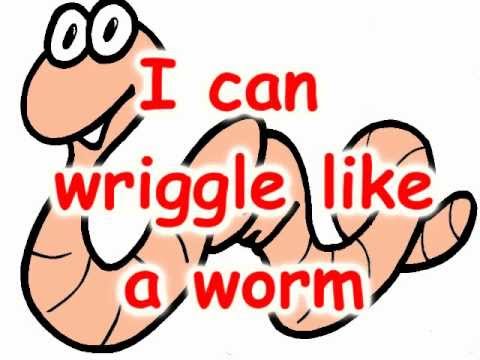 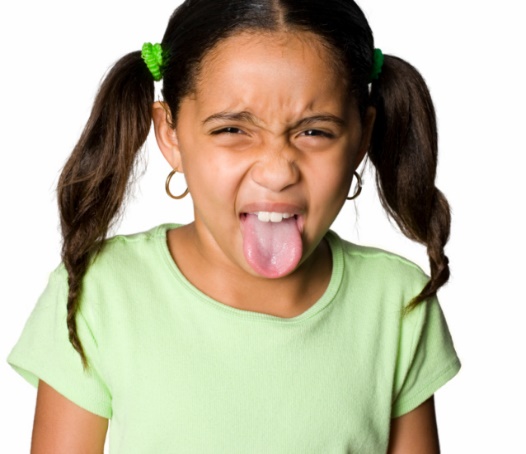 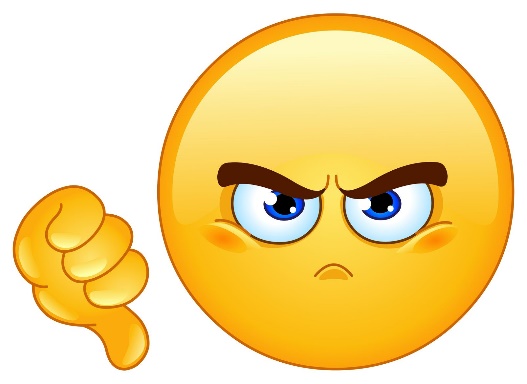 dislike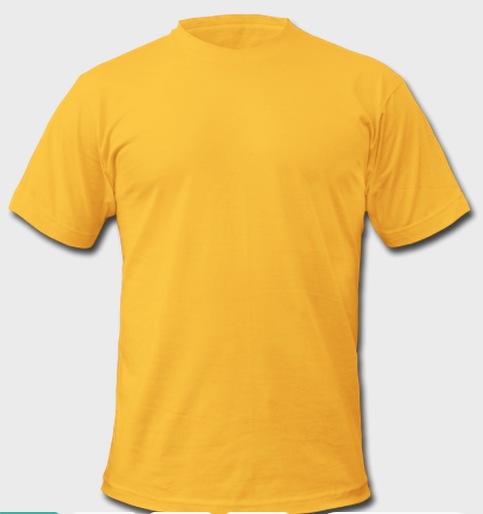 plainugly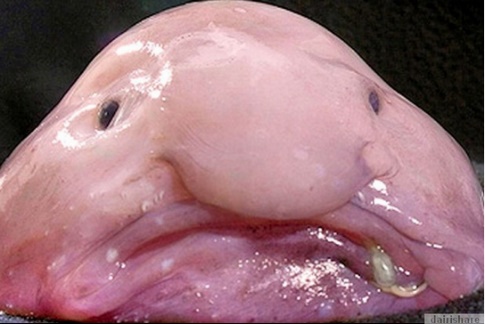 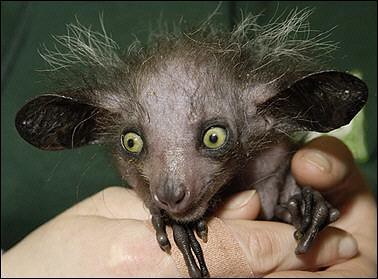 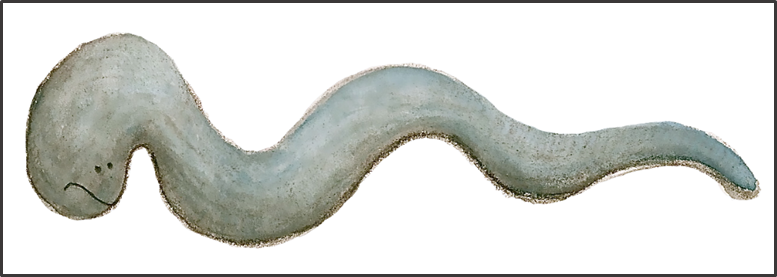 worm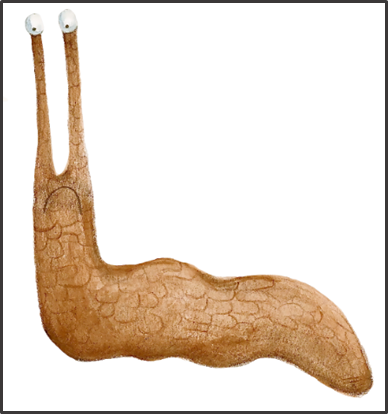 slug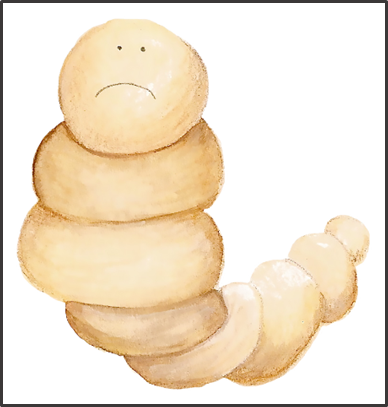 maggot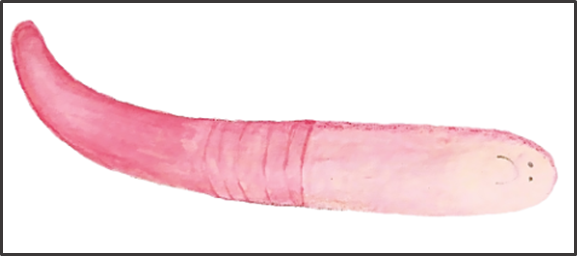 leechpeaceful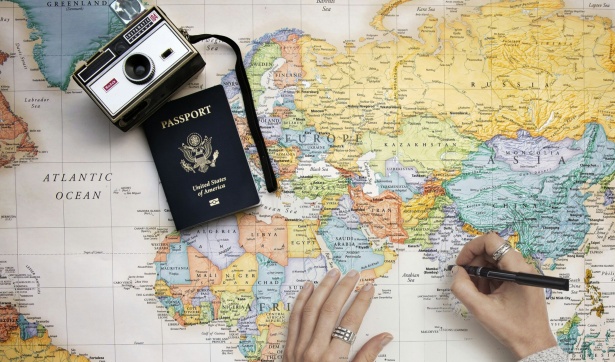 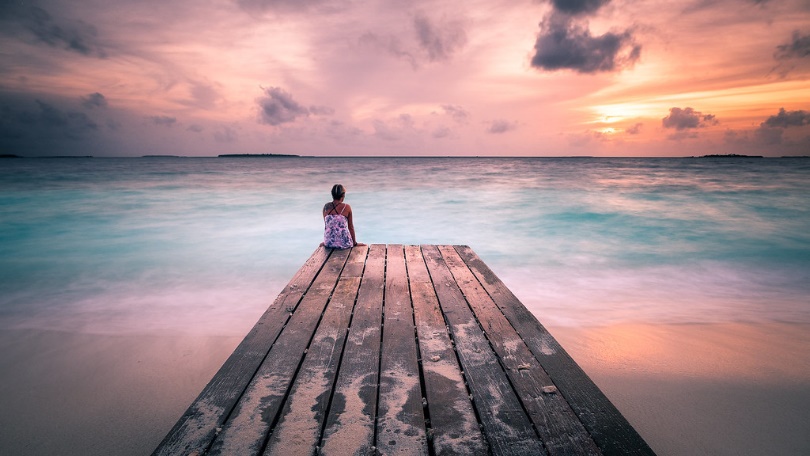 exploreinvestigate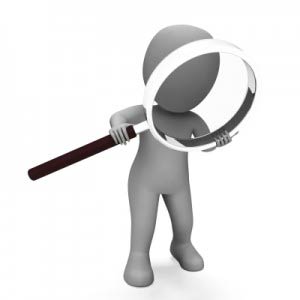 